（様式１）日本医療研究開発機構　橋渡し研究戦略的推進プログラム補助事業提案書※　研究開発分担者等は全ての分担者について記載してください。また、人数に応じて適宜記入欄を追加してください。※　記入例と説明文（青字＆斜体の全ての箇所）を削除して提出して下さい。各年度別経費内訳　（単位：千円）各経費の主な内訳【設備備品費】※応募後、必要に応じて見積書の提出を求めます【消耗品費】【旅費】【人件費】【謝金】【その他：異分野融合型研究開発支援費】※採択後、必要に応じて研究内容・支援内容等の提出を求めます【その他：外注費】※応募後、必要に応じて見積書の提出を求めます【その他（その他）】※応募後、必要に応じて見積書の提出を求めます事業組織（事業代表者及び事業分担者）※事業経費については、直接経費を記載してください。１　事業目的①事業の目的、必要性及び特色・独創的な点について、８００字以内で、具体的かつ明確に記入してください。○○○○○○○○○○○○○○○○○○○○○○○○○○○○○○○○○○○○○○○○○○○○○○○○○○○○○○○○○○○○○○○○○○○○○○○○○○○○○○○○○○○○○○○○○○○○○○○○○○○。○○○○○○○○○○○○○○○○○○○○○○○○○○○○○○○○○○○○○○○○○○○○○○○○○○○○○○○○○○○○○○○○○○○○○○○○○○○○○○○○○○○○○○○○○○○○○○○○○○○。○○○○○○○○○○○○○○○○○○○○○○○○○○○○○○○○○○○○○○○○○○○○○○○○○○○○○○○○○○○○○○○○○○○○○○○○○○○○○○○○○○○○○○○○○○○○○○○○○○○。○○○○○○○○○○○○○○○○○○○○○○○○○○○○○○○○○○○○○○○○○○○○○○○○○○○○○○○○○○○○○○○○○○○○○○○○○○○○○○○○○○○○○○○○○○○○○○○○○○○。○○○○○○○○○○○○○○○○○○○○○○○○○○○○○○○○○○○○○○○○○○○○○○○○○○○○○○○○○○○○○○○○○○○○○○○○○○○○○○○○○○○○○○○○○○○○○○○○○○○。○○○○○○○○○○○○○○○○○○○○○○○○○○○○○○○○○○○○○○○○○○○○○○○○○○○○○○○○○○○○○○○○○○○○○○○○○○○○○○○○○○○○○○○○○○○○○○○○○○○。○○○○○○○○○○○○○○○○○○○○○○○○○○○○○○○○○○○○○○○○○○○○○○○○○○○○○○○○○○○○○○○○○○○○○○○○○○○○○○○○○○○○○○○○○○○○○○○○○○○。○○○○○○○○○○○○○○○○○○○○○○○○○○○○○○○○○○○○○○○○○○○○○○○○○○○○○○○○○○○○○○○○○○○○○○○○○○○○○○○○○○○○○○○○○○○○○○○○○○○。○○○○○○○○○○○○○○○○○○○○○○○○○○○○○○○○○○○○○○○○○○○○○○○○○○○○○○○○○○○○○○○○○○○○○○○○○○○○○○○○○○○○○○○○○○○○○○○○○○○。○○○○○○○○○○○○○○○○○○○○○○○○○○○○○○○○○○○○○○○○○○○○○○○○○○○○○○○○○○○○○○○○○○○○○○○○○○○○○○○○○○○○○○○○○○○○○○○○○○○。２　研究計画・方法（１）要約（英文・和文）　＜別添として添付＞（２）研究計画・方法異分野融合型研究シーズの発掘・選定方法【発掘手段やその継続性、シーズ公募情報の浸透のための工夫、公平かつ透明性が確保されている採択決定体制、評価項目・採択基準】、研究者に対する教育・育成方法やその環境構築【融合研究を支援する枠組みの構築計画、拠点内外の異分野領域の研究者に対する教育計画、異分野連携を促進する環境の提供】、支援実施における具体的な計画策定・明確な目標設定・課題抽出のために拠点が必要と考えるプロセスマネジメント【アイデアの斬新さと社会的インパクトを重視した研究開発への挑戦・促進における研究開発の特性に応じた評価、定性的評価と定量的評価を併用する等の工夫、プロセスの有効性や効率性についての確認】についての具体的な実施内容と年度毎の方針・目標を２、０００字以内で具体的かつ明確に記入してください。その際、括弧【 】内の点に必ず言及してください。事業実施計画を遂行するための研究体制について、「事業代表者」、「事業担当者」、「事業分担者」及び事業参加者等の具体的な役割を明確にすること。事業全体の計画と年次計画との関係がわかるように記入してください。その他、事業の主なスケジュール（ロードマップ）、実施体制図等は、別紙1・2（PP.13-14）として添付してください。『異分野融合型研究シーズの選考委員構成一覧（氏名、所属、職位、背景等）』と、『異分野融合型研究シーズの公募実施概要案』を別紙3・4（様式自由）として添付してください。（例）別紙１　事業実施の主なスケジュール（例）別紙２　実施体制について○○○○○○○○○○○○○○○○○○○○○○○○○○○○○○○○○○○○○○○○○○○○○○○○○○○○○○○○○○○○○○○○○○○○○○○○○○○○○○○○○○○○○○○○○○○○○○○○○○○。○○○○○○○○○○○○○○○○○○○○○○○○○○○○○○○○○○○○○○○○○○○○○○○○○○○○○○○○○○○○○○○○○○○○○○○○○○○○○○○○○○○○○○○○○○○○○○○○○○○。○○○○○○○○○○○○○○○○○○○○○○○○○○○○○○○○○○○○○○○○○○○○○○○○○○○○○○○○○○○○○○○○○○○○○○○○○○○○○○○○○○○○○○○○○○○○○○○○○○○。○○○○○○○○○○○○○○○○○○○○○○○○○○○○○○○○○○○○○○○○○○○○○○○○○○○○○○○○○○○○○○○○○○○○○○○○○○○○○○○○○○○○○○○○○○○○○○○○○○○。○○○○○○○○○○○○○○○○○○○○○○○○○○○○○○○○○○○○○○○○○○○○○○○○○○○○○○○○○○○○○○○○○○○○○○○○○○○○○○○○○○○○○○○○○○○○○○○○○○○。○○○○○○○○○○○○○○○○○○○○○○○○○○○○○○○○○○○○○○○○○○○○○○○○○○○○○○○○○○○○○○○○○○○○○○○○○○○○○○○○○○○○○○○○○○○○○○○○○○○。（３）異分野融合型研究シーズの支援　別紙5（P.15）として添付して下さい。拠点の実施体制：事業担当者を中心とした事業実施体制《拠点長のマネジメント力・成果の最大化・有機的な連携・安全保障貿易管理（海外への技術漏洩）に対する組織的な対応状況と今後の対策》、これまでの橋渡し研究支援実績《多様な専門知の結集による実用化までを考慮した取組》、拠点の特長をいかした支援戦略や適切な管理計画の立案方法《不確実性・成果発現までの長期性・予見不可能性等の特性を踏まえたものであるか》について、１、０００字以内で、具体的かつ明確に記入してください。その際、括弧《 》内の点に必ず言及してください。拠点支援シーズにおける異分野融合型研究シーズの育成成果：2017年度以降の登録シーズにおける異分野融合型研究シーズのステージ（A・B・C）別の数とその分野について表内に記入し、拠点の支援内容・これまでの成果について８００字以内で記入してください。別紙5（P.15）として添付３　研究業績・事業担当者　○△　○□＜論文・著書＞○M.Marusankaku、 J.Aaaa、 H.Bbbbb、 A.Ccccc、 Treatment of　Hepatic……、 Nature、 2015 、 1、10-20 M.Marusankaku、 T.Aaaa、 A.Bbbbb、 T.Ccccc、 Risk factors for Fungal…、 Nature、 2015、 2、17-26＜特許権等知的財産権の取得及び申請状況＞＜政策提言＞○○○○○○ガイドライン（○○学会編　XXXX年）・事業分担者　□□　○○＜論文・著書＞○M.Kakukaku、 T.Dddd、 A.Eeee、 T.Ffff、 Study on Hepatitis…………、 Nature、 2015、12、32-40 M.Kakukaku、 T. Dddd、 A. Eeee、 T.Ffff、 Study on Malaria………、 Nature、 2015、10、45-54Non-negligible collisions of alkali atoms with background gas in buffer-gas-free cells coated with paraffinApplied Physics B-Lasers and Optics 122(4) 81-1-81-6 2016年3月Laser frequency locking with 46 GHz offset using an electro-optic modulator for magneto-optical trapping of francium atomsApplied Optics 55(5) 1164-1169 2016年2月Atomic spin resonance in a rubidium beam obliquel ４　研究費の応募・受入等の状況・エフォート（１）応募中の研究費（２）受入（予定）の研究費　*（　）内には、研究開発期間全体の直接経費の総額を記載してください。（３）その他の活動　　　エフォート：　２０　％５　これまでに受けた研究費とその成果等本欄には、事業代表者及び事業分担者がこれまでに受けた研究費（所属研究機関より措置された研究費、府省・地方公共団体・研究助成法人・民間企業等からの研究費等。なお、現在受けている研究費も含む。）による研究成果等のうち、本研究の立案に生かされているものを選定し、当該資金制度（橋渡し研究加速ネットワークプログラム、橋渡し研究戦略的推進プログラム）とそれ以外の研究費に分けて、次の点に留意し記述してください。それぞれの研究費毎に、資金制度名、期間（年度）、研究課題名、研究代表者又は研究分担者の別、研究経費（直接経費）を記入の上、研究成果及び中間・事後評価（当該研究費の配分機関が行うものに限る。）結果を簡潔に記述してください。当該資金制度とそれ以外の研究費は区別して記述してください。（例）資金制度名：期間（年度）：　　年度～　　年度研究開発課題名：研究開発代表者又は研究開発分担者の別：研究開発経費（直接経費）：　　千円研究成果及び中間・事後評価結果：【当該資金制度（橋渡し研究加速ネットワークプログラム・橋渡し研究戦略的推進プログラム）】（１）文部科学省　橋渡し研究加速ネットワークプログラム（シーズA）、H25～H26、「○○に関する研究」、代表者、４、０００千円××××の成果を得た。（２）AMED　橋渡し研究加速ネットワークプログラム（シーズB）、H28～H28、「○○に関する研究」、代表者、４０、０００千円　事後評価結果：A××××の成果を得た。【それ以外の研究費】（３）基盤研究（B）、H21～H23、「○○に関する研究」、代表者、４０、０００千円××××の成果を得た。６　特記事項（この項目は、AMEDとして概要を把握するために記載していただくもので、別途公募要領に特記事項として条件が付されない限りは、採否に影響はありません。なお、今後のAMED事業運営に資する研究動向の分析等に利用させていただくとともに、研究開発課題が特定されないかたちで（例：事業やプログラムごとの単位等で）分析結果を公開させていただく場合があります。）　ヒトを対象とした介入研究や観察研究等における、患者・市民参画（PPI：patient and public involvement）の取組（予定を含む）を行っている場合には、その実施方法等について記載して下さい。本研究課題を実施するにあたり、患者等の研究への参加、データ取得等を予定している場合には、その予定される人数（概数で可）を記載してください。【事業毎に2.研究計画・方法で記載している項目以外で、研究成果の目安となる数値指標等があれば、記載できるように項目を設定してください。】例：本研究で得られたデータについて、データベースへの登録やデータシェアリングを予定している場合には、その概要を記載してください。（例）患者・市民参画の取組：本研究開発課題にて行う○○の臨床試験のプロトコルを作成するにあたっては、○○の患者団体との対話を通じて、○○に関する患者や家族側の意見を参考にする。(例)○○についての臨床研究に○名が参加予定。○○の解析に用いるデータ・サンプルについて○名から提供される予定。(例)本研究で得られた結果について、○○のデータベースに登録予定。別紙１事業実施の主なスケジュール目標達成に向けて取り組むべき項目を挙げ、実施期間を記載してください。※マイルストーン：達成しようとする項目の節目となる到達点・達成事項項目別のスケジュールや担当者が分かるように記載してください。※1頁以内で記載してください。　別紙２（例）実施体制図橋渡し研究支援拠点の事業代表者とそれぞれの異分野融合型研究シーズの研究代表機関（研究者）および研究分担機関（研究者）の組織（所属機関と主たる研究場所が異なる場合については、主たる研究場所についても記載）との連携、協力関係などの実施体制がわかるように体制図を記載してください。各機関の役割が分かるように記載してください。また、研究開発課題の運営・推進及び進捗管理等の体制や方法について記載してください。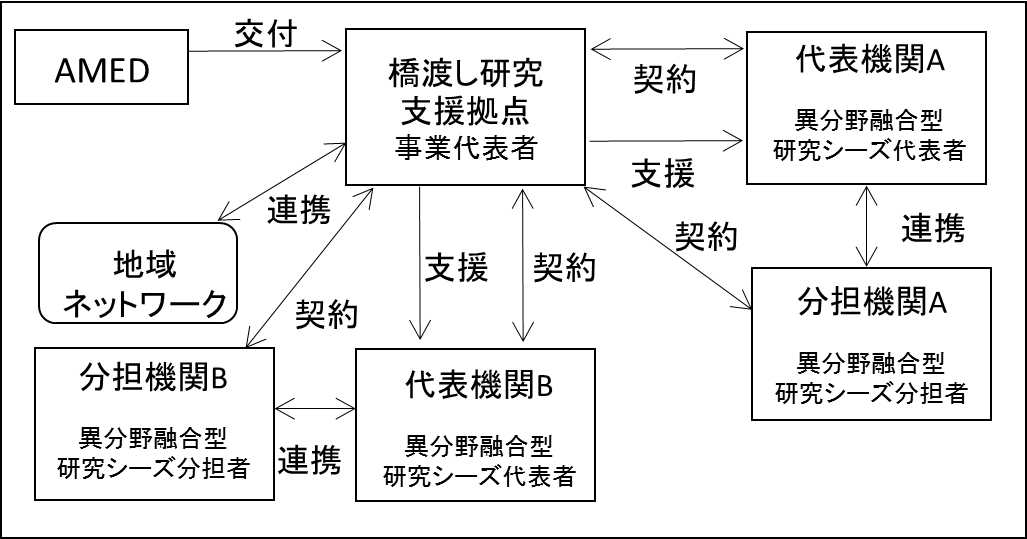 　別紙５異分野融合型研究シーズの支援①拠点の実施体制：事業担当者を中心とした事業実施体制《拠点長のマネジメント力・成果の最大化・有機的な連携・安全保障貿易管理（海外への技術漏洩）に対する組織的な対応状況と今後の対策》、これまでの橋渡し研究支援実績《多様な専門知の結集による実用化までを考慮した取組》、拠点の特長をいかした支援戦略や適切な管理計画の立案方法《不確実性・成果発現までの長期性・予見不可能性等の特性を踏まえたものであるか》について、１、０００字以内で、具体的かつ明確に記入してください。その際、括弧《 》内の点に必ず言及してください。○○○○○○○○○○○○○○○○○○○○○○○○○○○○○○○○○○○○○○○○○○○○○○○○○○○○○○○○○○○○○○○○○○○○○○○○○○○○○○○○○○○○○○○○○○○○○○○○○○○。○○○○○○○○○○○○○○○○○○○○○○○○○○○○○○○○○○○○○○○○○○○○○○○○○○○○○○○○○○○○○○○○○○○○○○○○○○○○○○○○○○○○○○○○○○○○○○○○○○○。○○○○○○○○○○○○○○○○○○○○○○○○○○○○○○○○○○○○○○○○○○○○○○○○○○○○○○○○○○○○○○○○○○○○○○○○○○○○○○○○○○○○○○○○○○○○○○○○○○○。○○○○○○○○○○○○○○○○○○○○○○○○○○○○○○○○○○○○○○○○○○○○○○○○○○○○○○○○○○○○○○○○○○○○○○○○○○○○○○○○○○○○○○○○○○○○○○○○○○○。○○○○○○○○○○○○○○○○○○○○○○○○○○○○○○○○○○○○○○○○○○○○○○○○○○○○○○○○○○○○○○○○○○○○○○○○○○○○○○○○○○○○○○○○○○○○○○○○○○○。○○○○○○○○○○○○○○○○○○○○○○○○○○○○○○○○○○○○○○○○○○○○○○○○○○○○○○○○○○○○○○○○○○○○○○○○○○○○○○○○○○○○○○○○○○○○○○○○○○○。○○○○○○○○○○○○○○○○○○○○○○○○○○○○○○○○○○○○○○○○○○○○○○○○○○○○○○○○○○○○○○○○○○○○○○○○○○○○○○○○○○○○○○○○○○○○○○○○○○○。○○○○○○○○○○○○○○○○○○○○○○○○○○○○○○○○○○○○○○○○○○○○○○○○○○○○○○○○○○○○○○○○○○○○○○○○○○○○○○○○○○○○○○○○○○○○○○○○○○○。○○○○○○○○○○○○○○○○○○○○○○○○○○○○○○○○○○○○○○○○○○○○○○○○○。②拠点支援シーズにおける異分野融合型研究シーズの育成成果：2017年度以降の登録支援シーズにおける異分野融合型研究シーズのステージ（A・B・C）別の数とその分野について以下の表内に記入し、拠点の支援内容・これまでの成果について８００字以内で記入してください。拠点支援シーズおける異分野融合型研究シーズの育成成果注１：シーズA10件、シーズB3件、シーズC1件の場合。内訳として、工学部との連携でシーズ8件、農学部でシーズ1件、 理学部で4件、情報学で1件の例。ここでの「異分野融合型研究シーズ」の定義については、研究代表者の所属にこだわらず、医歯薬系分野とそれ以外の分野との共同研究であればカウント可とする。○○○○○○○○○○○○○○○○○○○○○○○○○○○○○○○○○○○○○○○○○○○○○○○○○○○○○○○○○○○○○○○○○○○○○○○○○○○○○○○○○○○○○○○○○○○○○○○○○○○。○○○○○○○○○○○○○○○○○○○○○○○○○○○○○○○○○○○○○○○○○○○○○○○○○○○○○○○○○○○○○○○○○○○○○○○○○○○○○○○○○○○○○○○○○○○○○○○○○○○。○○○○○○○○○○○○○○○○○○○○○○○○○○○○○○○○○○○○○○○○○○○○○○○○○○○○○○○○○○○○○○○○○○○○○○○○○○○○○○○○○○○○○○○○○○○○○○○○○○○。○○○○○○○○○○○○○○○○○○○○○○○○○○○○○○○○○○○○○○○○○○○○○○○○○○○○○○○○○○○○○○○○○○○○○○○○○○○○○○○○○○○○○○○○○○○○○○○○○○○。○○○○○○○○○○○○○○○○○○○○○○○○○○○○○○○○○○○○○○○○○○○○○○○○○○○○○○○○○○○○○○○○○○○○○○○○○○○○○○○○○○○○○○○○○○○○○○○○○○○。○○○○○○○○○○○○○○○○○○○○○○○○○○○○○○○○○○○○○○○○○○○○○○○○○○○○○○○○○○○○○○○○○○○○○○○○○○○○○○○○○○○○○○○○○○○○○○○○○○○。○○○○○○○○○○○○○○○○○○○○○○○○○○○○○○○○○○○○○○○○○○○○○○○○○○○○○○○○○○○○○○○○○○○○○○○○○○○○○○○○○○○○○○○○○○○○○○○○○○○。○○○○○○○○○○○○○○○○○○○○○○○○○○○○○○○○○○○○○○○○○○○○○○○○○○○○○○○○○○○○○○○○○○○○○○○○○○○○○○○○○○○○○○○○○○○○○○○○○○○。○○○○○○○○○○○○○○○○○○○○○○○○○○○○○○○○○○○○○○○○○○○○○○○○○○○○○○○○○○○○○○○○○○○○○○○○○○○○○○○○○○○○○○○○○○○○○○○○○○○。○○○○○○○○○○○○○○○○○○○○○○○○○○○○○○○○○○○○○○○○○○○○○○○○○○○○○○○○○○○○○○○○○○○○○○○○○○○○○○○○○○○○○○○○○○○○○○○○○○○。（別添）要約（英文・和文）Summary of Proposal* Please limit this “Summary of Proposal” form to two (2) pages. 1. Project title　 Nam eu lorem congue tortor volutpat scelerisque quis aliquet augue: Phasellus non dui id metus facilisis tincidunt 2. Principal investigator　 Name 			Hanako Iryou　　　　Sex　			FemaleResearcher ID（8 digits） 	XXXXXXXXDate of birth 		19XX / XX / XX  (YYYY/MM/DD)Affiliation 			ZZZZZZ UniversityDepartment 			Department of YYYYYYPosition title 		ProfessorE-mail address 		ZZZZZZ@YY.jp 3. Abstract (400 words maximum)　 Outline your research proposal、 mentioning the anticipated results、 in 400 words or less.○○○○○○○○○○○○○○○○○○○○○○○○○○○○○○○○○○○○○○○○○○○○○○○○○○○○○○○○○○○○○○○○○○○○○○○○○○○○○○○○○○○○○○○○○○○○○○○○○○○。○○○○○○○○○○○○○○○○○○○○○○○○○○○○○○○○○○○○○○○○○○○○○○○○○○○○○○○○○○○○○○○○○○○○○○○○○○○○○○○○○○○○○○○○○○○○○○○○○○○。4. Keywords (10 items maximum)　 List as many as 10 terms that most likely represent the essence of the proposed research.1. 　　　　　　 2. 　　　　　　 3. 　　　　　　　4. 　　　　　　　 5. 　　　　　　 6. 　　　　　　　7. 　　　　　　 8. 　　　　　　　 9. 　　　　　　 10. 　　　　　　　　事業提案書要約※ 本「事業提案書要約」は２頁以内に収めてください。 １．研究開発課題名　 △△△△の創出を目指した研究 ２．研究開発代表者　 氏名 			医療　花子性別			女研究者番号（８桁）	XXXXXXXX生年月日（西暦）		19XX 年 XX 月 XX日 所属研究機関		○○○○大学所属部局 			△△△学部職名 			教授連絡先（E-mail） 		ZZZZZZ@YY.jp ３．アブストラクト　 1000文字以内で簡潔に記載してください。（期待される成果も含む）。○○○○○○○○○○○○○○○○○○○○○○○○○○○○○○○○○○○○○○○○○○○○○○○○○○○○○○○○○○○○○○○○○○○○○○○○○○○○○○○○○○○○○○○○○○○○○○○○○○○。○○○○○○○○○○○○○○○○○○○○○○○○○○○○○○○○○○○○○○○○○○○○○○○○○○○○○○○○○○○○○○○○○○○○○○○○○○○○○○○○○○○○○○○○○○○○○○○○○○○。○○○○○○○○○○○○○○○○○○○○○○○○○○○○○○○○○○○○○○○○○○○○○○○○○○○○○○○○○○○○○○○○○○○○○○○○○○○○○○○○○○○○○○○○○○○○○○○○○○○。○○○○○○○○○○○○○○○○○○○○○○○○○○○○○○○○○○○○○○○○○○○○○○○○○○○○○○○○○○○○○○○○○○○○○○○○○○○○○○○○○○○○○○○○○○○○○○○○○○○。○○○○○○○○○○○○○○○○○○○○○○○○○○○○○○○○○○○○○○○○○○○○○○○○○○○○○○○○○○○○○○○○○○○○○○○○○○○○○○。 ４．キーワード（10単語以内）　 提案内容を示す、適切かつ重要と思われる単語を記載してください。1．△△感染症　　2．○○合成阻害剤　　3．国際展開　　．．．．．．事業課題名（英語表記）〇〇に関する研究開発Study of ○○〇〇に関する研究開発Study of ○○〇〇に関する研究開発Study of ○○〇〇に関する研究開発Study of ○○〇〇に関する研究開発Study of ○○〇〇に関する研究開発Study of ○○〇〇に関する研究開発Study of ○○公募名（事業名）異分野融合型研究開発推進支援事業（橋渡し研究戦略的推進プログラム）異分野融合型研究開発推進支援事業（橋渡し研究戦略的推進プログラム）異分野融合型研究開発推進支援事業（橋渡し研究戦略的推進プログラム）異分野融合型研究開発推進支援事業（橋渡し研究戦略的推進プログラム）異分野融合型研究開発推進支援事業（橋渡し研究戦略的推進プログラム）異分野融合型研究開発推進支援事業（橋渡し研究戦略的推進プログラム）異分野融合型研究開発推進支援事業（橋渡し研究戦略的推進プログラム）事業期間令和元年　10月　１日　　～　　令和4年　３月　３１日（２.５年間）令和元年　10月　１日　　～　　令和4年　３月　３１日（２.５年間）令和元年　10月　１日　　～　　令和4年　３月　３１日（２.５年間）令和元年　10月　１日　　～　　令和4年　３月　３１日（２.５年間）令和元年　10月　１日　　～　　令和4年　３月　３１日（２.５年間）令和元年　10月　１日　　～　　令和4年　３月　３１日（２.５年間）令和元年　10月　１日　　～　　令和4年　３月　３１日（２.５年間）分　野分　科細　目細目表キーワード○△□、○□△（※e-Radの研究分野（主）の「キーワード」を記入）○△□、○□△（※e-Radの研究分野（主）の「キーワード」を記入）○△□、○□△（※e-Radの研究分野（主）の「キーワード」を記入）○△□、○□△（※e-Radの研究分野（主）の「キーワード」を記入）○△□、○□△（※e-Radの研究分野（主）の「キーワード」を記入）○△□、○□△（※e-Radの研究分野（主）の「キーワード」を記入）○△□、○□△（※e-Radの研究分野（主）の「キーワード」を記入）細目表以外のキーワード事業代表者氏名（フリガナ）〇〇〇〇　〇〇〇〇〇〇〇　〇〇〇〇〇〇〇　〇〇〇〇〇〇〇　〇〇〇〇〇〇〇　〇〇〇〇〇〇〇　〇〇〇事業代表者氏名（漢字等）〇△　〇□　　　　　Mr. Yyyy Yyyyyy〇△　〇□　　　　　Mr. Yyyy Yyyyyy〇△　〇□　　　　　Mr. Yyyy Yyyyyy〇△　〇□　　　　　Mr. Yyyy Yyyyyy〇△　〇□　　　　　Mr. Yyyy Yyyyyy〇△　〇□　　　　　Mr. Yyyy Yyyyyy所属研究機関○○○○大学○○○○大学○○○○大学○○○○大学○○○○大学○○○○大学○○○○大学住所〒XXX-XXXX〒XXX-XXXX〒XXX-XXXX〒XXX-XXXX〒XXX-XXXX〒XXX-XXXX〒XXX-XXXX電話番号XX-XXXX-XXXXXX-XXXX-XXXXXX-XXXX-XXXXＦＡＸＦＡＸＦＡＸXX-XXXX-XXXXE-mailYYY@YY.jpYYY@YY.jpYYY@YY.jpYYY@YY.jpYYY@YY.jpYYY@YY.jpYYY@YY.jp部局△△△学部△△△学科△△△学部△△△学科△△△学部△△△学科△△△学部△△△学科△△△学部△△△学科△△△学部△△△学科△△△学部△△△学科職名学長学長学長学長学長学長学長経理事務担当者氏名□□　□□□□　□□経理担当部局名・連絡先等経理担当部局名・連絡先等○○○○大学管理部○○課電話番号：        　　FAX番号：E-mailアドレス：○○○○大学管理部○○課電話番号：        　　FAX番号：E-mailアドレス：○○○○大学管理部○○課電話番号：        　　FAX番号：E-mailアドレス：事業担当者氏名（フリガナ）〇〇〇〇　〇〇〇〇〇〇〇　〇〇〇〇〇〇〇　〇〇〇〇〇〇〇　〇〇〇〇〇〇〇　〇〇〇〇〇〇〇　〇〇〇事業担当者氏名（漢字等）〇△　〇□　　　　　Mr. Yyyy Yyyyyy〇△　〇□　　　　　Mr. Yyyy Yyyyyy〇△　〇□　　　　　Mr. Yyyy Yyyyyy〇△　〇□　　　　　Mr. Yyyy Yyyyyy〇△　〇□　　　　　Mr. Yyyy Yyyyyy〇△　〇□　　　　　Mr. Yyyy Yyyyyy所属研究機関○○○○大学○○○○大学○○○○大学○○○○大学○○○○大学○○○○大学○○○○大学住所〒XXX-XXXX〒XXX-XXXX〒XXX-XXXX〒XXX-XXXX〒XXX-XXXX〒XXX-XXXX〒XXX-XXXX電話番号XX-XXXX-XXXXXX-XXXX-XXXXXX-XXXX-XXXXＦＡＸＦＡＸＦＡＸXX-XXXX-XXXXE-mailYYY@YY.jpYYY@YY.jpYYY@YY.jpYYY@YY.jpYYY@YY.jpYYY@YY.jpYYY@YY.jp部局AROセンターAROセンターAROセンターAROセンターAROセンターAROセンターAROセンター職名センター長センター長センター長センター長センター長センター長センター長事業分担者氏名※（フリガナ）〇〇〇〇　〇〇〇　※全ての分担者について記載〇〇〇〇　〇〇〇　※全ての分担者について記載〇〇〇〇　〇〇〇　※全ての分担者について記載〇〇〇〇　〇〇〇　※全ての分担者について記載〇〇〇〇　〇〇〇　※全ての分担者について記載〇〇〇〇　〇〇〇　※全ての分担者について記載事業分担者氏名※（漢字等）□□　○○　　　　 Ms. Zzzz Zzzzz□□　○○　　　　 Ms. Zzzz Zzzzz□□　○○　　　　 Ms. Zzzz Zzzzz□□　○○　　　　 Ms. Zzzz Zzzzz□□　○○　　　　 Ms. Zzzz Zzzzz□□　○○　　　　 Ms. Zzzz Zzzzz所属研究機関△□大学△□大学△□大学△□大学△□大学△□大学△□大学住所〒XXX-XXXX〒XXX-XXXX〒XXX-XXXX〒XXX-XXXX〒XXX-XXXX〒XXX-XXXX〒XXX-XXXX電話番号XX-XXXX-XXXXXX-XXXX-XXXXXX-XXXX-XXXXＦＡＸＦＡＸ電話番号電話番号E-mailYYY@YY.jpYYY@YY.jpYYY@YY.jpYYY@YY.jpYYY@YY.jpYYY@YY.jpYYY@YY.jp部局職名経理事務担当者氏名○△　○△○△　○△経理担当部局名・連絡先等経理担当部局名・連絡先等経理事務担当者氏名経理事務担当者氏名経理事務担当者氏名大項目大項目中項目令和元年度令和2年度令和3年度計直接経費1.物品費設備備品費0000直接経費1.物品費消耗品費1,0001,0001,0003,000直接経費2.旅　費旅　費3,0003,0003,0009,000直接経費3.人件費　・謝金人件費0000直接経費3.人件費　・謝金謝金300300300900直接経費4.その他異分野融合型研究シーズ研究費38,70038,70038,700116,100直接経費4.その他外注費0000直接経費4.その他その他0000直接経費小　計小　計43,00043,00043,000129,000一般管理費（10%）一般管理費（10%）一般管理費（10%）4,3004,3004,30012,900合　計合　計合　計47,30047,30047,300141,900支出年度品　名単価（円）数量金額設置機関令和元年度令和2年度令和3年度支出年度品名金額積算根拠必要性・用途購入機関令和元年度令和2年度令和3年度支出年度目的日程場所費用（／人）人数合計令和元年度令和2年度令和3年度支出年度職名雇用先人件費（／月）雇用期間合計（円）令和元年度令和2年度令和3年度支出年度内容支払先（予定）合計（円）令和元年度令和2年度令和3年度支出年度研究課題名（予定）代表研究者・所属（予定）合計（円）令和元年度次世代ゲノム編集ツール極限制御による新規診断機器異分野シーズA（未定）異分野シーズB（未定）異分野シーズC（未定）異分野シーズD（未定）氏名・○○大 農学部氏名・○○大 工学部（未定）（未定）（未定）（未定）10,000,0003,700,0005,000,0005,000,0005,000,00010,000,000 (計)38,700,000令和2年度令和3年度支出年度外注内容外注先（予定）合計（円）令和元年度令和2年度令和3年度支出年度内容支払先（予定）合計（円）令和元年度令和2年度令和3年度氏名（年齢）研究者番号所属研究機関部局職名（所属機関と、主たる研究場所が異なる場合は、主たる研究場所についても記載のこと。）現在の専門学位（最終学歴）役割分担令和元年度 事業経費※（千円）エフォート（％）事業代表者〇△〇□（XX）12345678○○○○大学△△△43、00020事業代表者〇△〇□（XX）12345678△△△学部△△△学科△△博士（○○大学）43、00020事業代表者〇△〇□（XX）12345678△△△△△△43、00020同上（主たる研究場所）△□大学同上△△△学部△△△学科同上□□□事業担当者□□○○（XX）98765432△□大学□○□XX事業担当者□□○○（XX）98765432△△△学部△△△学科○○博士（□△学）XX事業担当者□□○○（XX）98765432□□□□□□□□XX同上（主たる研究場所）△□大学同上△△△学部△△△学科同上□□□事業分担者□□○○（XX）98765432△□大学□○□XX事業分担者□□○○（XX）98765432△△△学部△△△学科○○博士（□△学）XX事業分担者□□○○（XX）98765432□□□□□□□□XX同上（主たる研究場所）△□大学同上△△△学部△△△学科同上□□□計　3名計　3名計　3名事業費合計43,000資金制度・研究費名（研究期間・配分機関等名）研究課題名（研究代表者氏名）役割(代表・分担の別)2019年度の研究経費（直接経費）[期間全体の額] (千円)エフォート(%)研究内容の相違点及び他の研究費に加えて本応募研究課題に応募する理由【本応募研究課題】（R1～R3）○○と△△の相関に関する実験的研究（○○○○）代表6、000[18、000]30（総額21、000千円）*科学研究費補助金・挑戦的萌芽研究（R1~R2・日本学術振興会）○○と△△の□□への依存性に関する調査研究（○○○○）代表3、000[9、000]20研究とは××の視点から調査する意味で異なり、本応募研究により統合的に理解が進むため。（総額　9、000千円）*R1年度○○財団研究助成金（R1・○○財団）××と□□の研究（○○○○）分担1、000[1、000]10本研究とは××の視点から調査する意味で異なり、本応募研究により統合的に理解が進むため。資金制度・研究費名（研究期間・配分機関等名）研究課題名（研究代表者氏名）役割(代表・分担の別)2019年度の研究経費（直接経費）[期間全体の額](千円)エフォート(%)研究内容の相違点及び他の研究費に加えて本応募研究課題に応募する理由2019年度○○財団研究助成金（R1・○○財団××と□□の研究（○○○○）代表1、000[1、000]10本研究とは××の視点から調査する意味で異なり、本応募研究により統合的に理解が進むため。（総額　5、000千円）*○○事業（2019～2021・AMED）××と□□の研究（○○○○）分担1、000[5、000]10本研究とは××の視点から調査する意味で異なり、本応募研究により統合的に理解が進むため。主なスケジュール（ロードマップ）主なスケジュール（ロードマップ）主なスケジュール（ロードマップ）主なスケジュール（ロードマップ）主なスケジュール（ロードマップ）主なスケジュール（ロードマップ）主なスケジュール（ロードマップ）主なスケジュール（ロードマップ）主なスケジュール（ロードマップ）主なスケジュール（ロードマップ）主なスケジュール（ロードマップ）主なスケジュール（ロードマップ）主なスケジュール（ロードマップ）主なスケジュール（ロードマップ）実施項目※マイルストーン担当者氏名第1年度(令和元年度)第1年度(令和元年度)第1年度(令和元年度)第1年度(令和元年度)第2年度(令和2年度)第2年度(令和2年度)第2年度(令和2年度)第2年度(令和2年度)第3年度(令和3年度)第3年度(令和3年度)第3年度(令和3年度)第3年度(令和3年度)実施項目※マイルストーン担当者氏名1Q2Q3Q4Q1Q2Q3Q4Q1Q2Q3Q4Q（1) 採択・公募期間・評価会議（採択決定）・評価会議（Go/NoGo）（2) 発掘巡行・地域NW大学訪問・教育セミナー・マッチング会・ワークショップ・大学院講義・サイエンスカフェ・学外向けセミナー・拠点内学部横断的連携会議（3）シーズ管理・レポート提出・進捗管理会議・戦略策定会議・安全保障貿易管理対策・工程管理の確認（4）（5）2017年度（2018.3.31時点）2018年度（2019.3.31時点）2019年度（2019.7.1時点）異分野融合型研究シーズ数注１A10、 B3、 C1工学8、 農学1、 理学4、 情報学1支援シーズ総数200